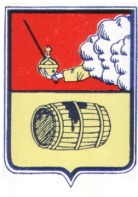 МУНИЦИПАЛЬНОЕ  ОБРАЗОВАНИЕ «ВЕЛЬСКОЕ»СОВЕТ ДЕПУТАТОВ МО «ВЕЛЬСКОЕ»ЧЕТВЕРТОГО СОЗЫВА165150, Архангельская область, г. Вельск, ул. Советская, д.33, тел. (881836) 6-44-54(24 очередная сессия)РЕШЕНИЕот  «04» декабря 2018 года№ 185Об утверждении плана нормотворческой деятельности Совета депутатов муниципального образования «Вельское» на 2019 годНа основании Положения «О порядке разработки, принятия и вступления в силу муниципальных правовых актов Совета депутатов муниципального образования «Вельское», утвержденного решением XXI сессии Совета депутатов муниципального образования «Вельское» от 08.08.2007 года №187, Совет депутатов муниципального образования «Вельское» четвертого созыва    РЕШАЕТ:Утвердить план нормотворческой деятельности Совета депутатов муниципального образования «Вельское» четвертого созыва на 2019 год.Решение VI сессии Совета депутатов муниципального образования «Вельское» четвертого созыва от 13.02.2018 г. № 130 «Об утверждении плана нормотворческой деятельности Совета депутатов муниципального образования «Вельское» на 2018 год» считать утратившим силу.Председатель Совета депутатов муниципального образования «Вельское»                                В.И. ГорбуновУтвержденорешением XXIV сессии Совета депутатов МО «Вельское» от 04.12.2018 г. № 185ПЛАНнормотворческой деятельностиСовета депутатов МО «Вельское»четвертого созыва на 2019 год№ п/пНаименование нормативного документаВремя рассмотренияОтчет председателя Совета депутатов муниципального образования «Вельское» за 2018 год.1 кварталОтчет председателя контрольно-счетного органа муниципального образования «Вельское» за 2018 год1 кварталВнесение изменений и дополнений в Устав                 муниципального образования «Вельское»1-4 кварталВнесение изменений и дополнений в «Правила землепользования и застройки муниципального образования «Вельское»1 квартал5.Внесение изменений и дополнений в «Правила благоустройства и озеленения территории                  муниципального образования «Вельское»1 квартал6.Отчет главы муниципального образования «Вельское» за 2018 год2 квартал7.Отчет об исполнении бюджета муниципального образования «Вельское» за 2018 год1-2 квартал8.Информация об исполнении бюджета муниципального образования «Вельское» за 1 квартал 2019 года2 квартал9.Информация об исполнении бюджета муниципального образования «Вельское» за 6 месяцев 2019 года3 квартал10.Информация об исполнении бюджета муниципального образования «Вельское» за 9 месяцев 2019 года4 квартал11.Внесение изменений  и дополнений в нормативно-правовые документы1 - 4 квартал